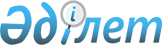 О внесении изменений и дополнений в решение Иртышского районного маслихата № 124-28-5 от 13 марта 2014 года "Об утверждении Правил оказания социальной помощи, установления размеров и определения перечня отдельных категорий нуждающихся граждан Иртышского района"
					
			Утративший силу
			
			
		
					Решение маслихата Иртышского района Павлодарской области от 29 октября 2014 года № 169-32-5. Зарегистрировано Департаментом юстиции Павлодарской области 20 ноября 2014 года № 4167. Утратило силу решением маслихата Иртышского района Павлодарской области от 20 апреля 2016 года № 12-3-6 (вводится в действие по истечении десяти календарных дней после дня его первого официального опубликования)      Сноска. Утратило силу решением маслихата Иртышского района Павлодарской области от 20.04.2016 № 12-3-6 (вводится в действие по истечении десяти календарных дней после дня его первого официального опубликования).

      В соответствии с пунктом 2-3 статьи 6 Закона Республики Казахстан "О местном государственном управлении и самоуправлении в Республике Казахстан" от 23 января 2001 года, постановлением Правительства Республики Казахстан от 21 мая 2013 года № 504 "Об утверждении Типовых правил оказания социальной помощи, установления размеров и определения перечня отдельных категорий нуждающихся граждан", Иртышский районный маслихат РЕШИЛ:

      1. Внести в решение Иртышского районного маслихата от 13 марта 2014 года № 124-28-5 "Об утверждении Правил оказания социальной помощи, установления размеров и определения перечня отдельных категорий нуждающихся граждан Иртышского района" (зарегистрировано в Реестре государственной регистрации нормативных правовых актов за № 3753, опубликовано 19 апреля 2014 года в газетах "Иртыш" и "Ертіс нұры") следующие изменения и дополнения:

      в преамбуле указанного решения слова: "подпунктом 3) пункта 1 статьи 11, статьи 16" заменить словами: "статьями 11, 16";

      в Правилах оказания социальной помощи, установления размеров и определения перечня отдельных категорий нуждающихся граждан Иртышского района, утвержденных вышеназванным решением (далее - Правила):

      пункт 3 изложить в следующей редакции:

      "3. Для целей настоящих Правил под социальной помощью понимается помощь, предоставляемая уполномоченным органом в денежной и натуральной форме отдельным категориям нуждающихся граждан (далее - получатели) в случае наступления трудной жизненной ситуации, а также к памятным датам и праздничным дням.";

      в пункте 6:

      третий абзац подпункта 1) изложить в следующей редакции:

      "День инвалидов Республики Казахстан - 2 воскресенье октября;";

      в Перечень категорий получателей и предельный размер социальной помощи, являющийся приложением к Правилам:

      в пункте 1:

      в подпункте 5):

      абзацы второй и третий изложить в следующей редакции:

      "лица, достигшие пенсионного возраста, которым назначен минимальный размер пенсии;

      граждане в возрасте восьмидесяти и более лет, которым назначены минимальный размер пенсий и пособий;";

      в подпункте 6):

      абзац пятый изложить в следующей редакции:

      "семьи, обучающие на дому детей - инвалидов;";

      в подпункте 9):

      абзац пятый изложить в следующей редакции:

      "женщины со сроком беременности до двенадцати недель, своевременно вставшие на учет по беременности, на весь срок беременности;";

      в пункте 2:

      абзац третий изложить в следующей редакции:

      "в подпункте 1) пункта 1 настоящего Перечня, на капитальный ремонт жилья к 70 - летию Победы, на основании заявления, согласно сметы расходов и документов, подтверждающих статус получателя, но не более 324 месячных расчетных показателей (далее - МРП);";

      в пункте 3:

      абзац четвертый изложить в следующей редакции:

      "абзаце пятом подпункта 9) пункта 1 настоящего Перечня, в размере до 9 МРП, а также на возмещение затрат на проезд с постоянного места жительства для обследования и/или консультации до села Иртышск и/или города Павлодар и обратно, на основании направления, выданного медицинским учреждением, в соответствии с представленными проездными документами;".

      2. Настоящее решение вводится в действие со дня его первого официального опубликования.


					© 2012. РГП на ПХВ «Институт законодательства и правовой информации Республики Казахстан» Министерства юстиции Республики Казахстан
				
      Председатель сессии

К. Усин

      Секретарь Иртышского

      районного маслихата

Ж. Беспаев
